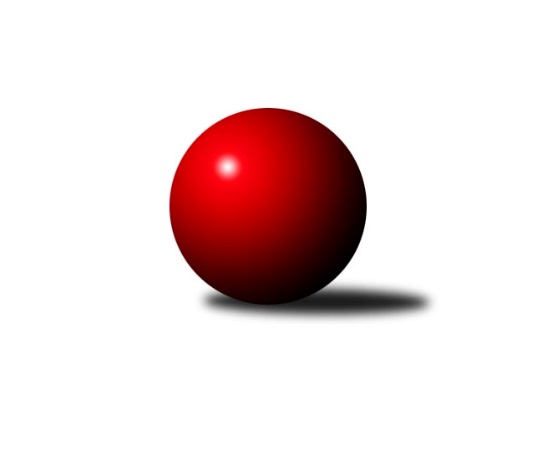 Č.17Ročník 2014/2015	21.2.2015Nejlepšího výkonu v tomto kole: 3288 dosáhlo družstvo: KK Slovan Rosice2. KLZ B 2014/2015Výsledky 17. kolaSouhrnný přehled výsledků:KK Slovan Rosice	- TJ Jiskra Nová Bystřice	7:1	3288:3059	17.0:7.0	21.2.TJ Spartak Pelhřimov	- HKK Olomouc	3:5	3163:3184	12.5:11.5	21.2.TJ Sokol Luhačovice	- KK Vyškov	6:2	3168:3086	11.5:12.5	21.2.TJ Jiskra Otrokovice	- KK Mor.Slávia Brno	6:2	2948:2909	13.0:11.0	21.2.Tabulka družstev:	1.	KK Slovan Rosice	14	12	0	2	86.0 : 26.0 	204.5 : 131.5 	 3214	24	2.	KK Mor.Slávia Brno	15	11	1	3	76.0 : 44.0 	193.5 : 166.5 	 3088	23	3.	TJ Jiskra Nová Bystřice	12	7	1	4	50.0 : 46.0 	148.0 : 140.0 	 3112	15	4.	KK Vyškov	15	7	1	7	56.0 : 64.0 	168.5 : 191.5 	 3082	15	5.	HKK Olomouc	13	6	1	6	56.0 : 48.0 	160.5 : 151.5 	 3093	13	6.	TJ Sokol Luhačovice	14	6	1	7	48.0 : 64.0 	152.0 : 184.0 	 2990	13	7.	TJ Sokol Vracov	14	5	0	9	52.5 : 59.5 	169.0 : 167.0 	 3086	10	8.	TJ Spartak Pelhřimov	13	4	1	8	42.0 : 62.0 	154.5 : 157.5 	 3046	9	9.	TJ Jiskra Otrokovice	14	4	1	9	44.0 : 68.0 	155.0 : 181.0 	 2990	9	10.	KK PSJ Jihlava	14	3	1	10	41.5 : 70.5 	150.5 : 185.5 	 3002	7Podrobné výsledky kola:	 KK Slovan Rosice	3288	7:1	3059	TJ Jiskra Nová Bystřice	Lucie Vaverková	134 	 146 	 140 	144	564 	 4:0 	 524 	 116	131 	 138	139	Gabriela Filakovská	Eva Putnová	136 	 131 	 116 	146	529 	 3:1 	 508 	 117	125 	 134	132	Veronika Baudyšová	Naděžda Dobešová	146 	 139 	 148 	157	590 	 4:0 	 459 	 129	101 	 114	115	Veronika Pýchová	Andrea Axmanová	132 	 113 	 136 	130	511 	 1:3 	 528 	 133	123 	 131	141	Iva Molová	Iva Rosendorfová	153 	 142 	 143 	132	570 	 3:1 	 521 	 118	138 	 147	118	Lucie Vrecková	Magda Winterová	133 	 138 	 143 	110	524 	 2:2 	 519 	 151	121 	 113	134	Radka Budošovározhodčí: Nejlepší výkon utkání: 590 - Naděžda Dobešová	 TJ Spartak Pelhřimov	3163	3:5	3184	HKK Olomouc	Miroslava Matějková	118 	 136 	 130 	125	509 	 2:2 	 522 	 138	125 	 125	134	Marie Chmelíková	Štěpánka Vytisková	140 	 126 	 123 	128	517 	 0.5:3.5 	 545 	 140	136 	 138	131	Hana Kropáčová	Simona Černušková	134 	 125 	 149 	143	551 	 4:0 	 498 	 128	121 	 132	117	Kateřina Bajerová	Petra Skotáková	112 	 123 	 131 	134	500 	 0:4 	 609 	 149	168 	 135	157	Silvie Vaňková	Aneta Kusiová	144 	 129 	 126 	163	562 	 4:0 	 489 	 113	128 	 115	133	Andrea Tatoušková	Ludmila Landkamerová	144 	 134 	 133 	113	524 	 2:2 	 521 	 128	145 	 126	122	Jaroslava Havranovározhodčí: Nejlepší výkon utkání: 609 - Silvie Vaňková	 TJ Sokol Luhačovice	3168	6:2	3086	KK Vyškov	Andrea Černochová	137 	 149 	 130 	135	551 	 2:2 	 498 	 138	107 	 117	136	Pavla Fialová	Monika Hubíková	129 	 140 	 122 	156	547 	 3:1 	 483 	 125	108 	 127	123	Monika Tilšerová	Helena Konečná	135 	 120 	 118 	134	507 	 1:3 	 530 	 122	133 	 135	140	Jana Vejmolová	Hana Krajíčková	149 	 125 	 118 	121	513 	 1.5:2.5 	 535 	 149	129 	 141	116	Zuzana Štěrbová	Hana Konečná	123 	 139 	 136 	133	531 	 2:2 	 525 	 135	121 	 130	139	Monika Anderová	Ludmila Pančochová	133 	 118 	 143 	125	519 	 2:2 	 515 	 113	142 	 127	133	Lenka Wognitschovározhodčí: Nejlepší výkon utkání: 551 - Andrea Černochová	 TJ Jiskra Otrokovice	2948	6:2	2909	KK Mor.Slávia Brno	Zuzana Ančincová	149 	 122 	 120 	106	497 	 1:3 	 529 	 126	139 	 122	142	Michaela Slavětínská	Martina Ančincová	138 	 129 	 116 	132	515 	 3:1 	 477 	 108	122 	 124	123	Pavlína Březinová	Renata Mikulcová st.	104 	 121 	 121 	103	449 	 1:3 	 501 	 145	123 	 110	123	Jitka Žáčková	Hana Jonášková	107 	 123 	 136 	118	484 	 3:1 	 457 	 116	121 	 115	105	Lenka Kričinská	Barbora Divílková ml. ml.	127 	 115 	 129 	119	490 	 3:1 	 455 	 104	104 	 112	135	Monika Rusňáková	Jana Bednaříková	112 	 152 	 117 	132	513 	 2:2 	 490 	 122	106 	 133	129	Romana Sedlářovározhodčí: Nejlepší výkon utkání: 529 - Michaela SlavětínskáPořadí jednotlivců:	jméno hráče	družstvo	celkem	plné	dorážka	chyby	poměr kuž.	Maximum	1.	Naděžda Dobešová 	KK Slovan Rosice	563.31	368.0	195.3	1.4	7/8	(608)	2.	Martina Ančincová 	TJ Jiskra Otrokovice	550.70	366.1	184.6	3.1	7/7	(599)	3.	Silvie Vaňková 	HKK Olomouc	547.75	364.5	183.2	4.1	8/8	(609)	4.	Gabriela Filakovská 	TJ Jiskra Nová Bystřice	545.57	365.8	179.8	4.5	7/7	(566)	5.	Jana Vejmolová 	KK Vyškov	544.90	362.8	182.1	4.8	7/8	(574)	6.	Iva Rosendorfová 	KK Slovan Rosice	543.25	358.2	185.1	4.4	6/8	(570)	7.	Markéta Ptáčková 	TJ Sokol Vracov	541.02	361.2	179.8	5.5	8/8	(584)	8.	Michaela Zajacová 	TJ Sokol Vracov	538.54	368.6	170.0	6.0	8/8	(574)	9.	Šárka Palková 	KK Slovan Rosice	536.29	365.2	171.1	5.9	6/8	(570)	10.	Andrea Axmanová 	KK Slovan Rosice	535.89	363.6	172.3	4.4	6/8	(571)	11.	Hana Beranová 	TJ Sokol Vracov	533.23	365.6	167.7	5.6	8/8	(557)	12.	Mariana Kreuzingerová 	TJ Sokol Vracov	532.60	358.2	174.4	4.9	7/8	(579)	13.	Hana Veselá 	KK Slovan Rosice	532.39	362.6	169.8	4.9	6/8	(576)	14.	Magda Winterová 	KK Slovan Rosice	529.83	354.5	175.4	5.0	8/8	(553)	15.	Monika Rusňáková 	KK Mor.Slávia Brno	528.86	358.9	169.9	4.6	6/8	(576)	16.	Radka Budošová 	TJ Jiskra Nová Bystřice	528.52	357.5	171.0	5.7	7/7	(578)	17.	Romana Sedlářová 	KK Mor.Slávia Brno	528.50	354.3	174.2	4.6	8/8	(614)	18.	Lenka Wognitschová 	KK Vyškov	527.24	358.1	169.1	6.3	7/8	(565)	19.	Michaela Slavětínská 	KK Mor.Slávia Brno	523.55	359.3	164.3	8.1	8/8	(588)	20.	Lenka Habrová 	KK PSJ Jihlava	522.04	353.1	168.9	5.5	7/8	(558)	21.	Hana Konečná 	TJ Sokol Luhačovice	521.29	355.0	166.3	6.8	7/8	(551)	22.	Eva Putnová 	KK Slovan Rosice	521.20	354.5	166.7	6.4	8/8	(564)	23.	Marie Chmelíková 	HKK Olomouc	519.08	347.5	171.6	5.4	6/8	(572)	24.	Iva Molová 	TJ Jiskra Nová Bystřice	518.81	352.4	166.4	6.6	7/7	(577)	25.	Monika Anderová 	KK Vyškov	518.57	349.5	169.1	7.4	8/8	(563)	26.	Veronika Baudyšová 	TJ Jiskra Nová Bystřice	518.26	349.5	168.7	6.9	7/7	(562)	27.	Simona Černušková 	TJ Spartak Pelhřimov	517.38	348.9	168.5	6.5	6/8	(551)	28.	Aneta Kusiová 	TJ Spartak Pelhřimov	517.25	352.1	165.2	6.9	8/8	(562)	29.	Lucie Vrecková 	TJ Jiskra Nová Bystřice	516.81	359.6	157.2	10.4	7/7	(577)	30.	Ludmila Landkamerová 	TJ Spartak Pelhřimov	514.63	350.9	163.7	7.4	7/8	(546)	31.	Jozefina Vytisková 	TJ Spartak Pelhřimov	514.29	355.1	159.1	8.0	7/8	(565)	32.	Andrea Černochová 	TJ Sokol Luhačovice	514.19	348.4	165.8	6.6	6/8	(579)	33.	Eva Rosendorfská 	KK PSJ Jihlava	513.57	346.8	166.8	6.2	6/8	(557)	34.	Jaroslava Havranová 	HKK Olomouc	513.56	347.8	165.8	5.0	8/8	(559)	35.	Ludmila Pančochová 	TJ Sokol Luhačovice	513.39	355.4	158.0	6.3	8/8	(554)	36.	Kristýna Dúšková 	KK PSJ Jihlava	512.81	350.5	162.3	7.4	7/8	(555)	37.	Jitka Žáčková 	KK Mor.Slávia Brno	512.59	350.9	161.7	6.6	8/8	(578)	38.	Andrea Tatoušková 	HKK Olomouc	510.29	347.4	162.9	7.1	7/8	(546)	39.	Zuzana Štěrbová 	KK Vyškov	510.00	354.9	155.1	7.0	8/8	(535)	40.	Lenka Kričinská 	KK Mor.Slávia Brno	506.95	345.6	161.3	9.1	7/8	(573)	41.	Štěpánka Vytisková 	TJ Spartak Pelhřimov	505.56	348.0	157.6	6.7	8/8	(557)	42.	Pavlína Březinová 	KK Mor.Slávia Brno	505.52	352.1	153.4	9.4	8/8	(571)	43.	Simona Matulová 	KK PSJ Jihlava	502.73	347.0	155.7	7.8	6/8	(572)	44.	Hana Krajíčková 	TJ Sokol Luhačovice	502.00	350.5	151.5	10.7	8/8	(542)	45.	Monika Tilšerová 	KK Vyškov	501.75	346.5	155.3	8.9	8/8	(542)	46.	Šárka Vacková 	KK PSJ Jihlava	499.43	347.0	152.4	8.4	6/8	(562)	47.	Zuzana Ančincová 	TJ Jiskra Otrokovice	495.64	340.6	155.0	8.4	6/7	(529)	48.	Kateřina Bajerová 	HKK Olomouc	494.25	345.0	149.3	9.0	6/8	(543)	49.	Františka Petříková 	TJ Jiskra Otrokovice	494.08	336.2	157.9	8.0	5/7	(530)	50.	Petra Skotáková 	TJ Spartak Pelhřimov	493.44	346.2	147.3	9.8	8/8	(532)	51.	Eva Dušek 	KK PSJ Jihlava	492.00	342.4	149.6	9.6	6/8	(526)	52.	Monika Hubíková 	TJ Sokol Luhačovice	490.53	340.9	149.6	8.6	7/8	(574)	53.	Jana Bednaříková 	TJ Jiskra Otrokovice	490.23	340.6	149.6	8.7	7/7	(540)	54.	Veronika Pýchová 	TJ Jiskra Nová Bystřice	488.67	339.3	149.4	9.8	7/7	(522)	55.	Hana Jonášková 	TJ Jiskra Otrokovice	480.98	335.9	145.0	11.5	7/7	(531)	56.	Monika Niklová 	TJ Sokol Vracov	473.48	329.6	143.9	10.4	7/8	(539)	57.	Renata Mikulcová  st.	TJ Jiskra Otrokovice	472.76	337.1	135.6	12.3	7/7	(507)	58.	Helena Konečná 	TJ Sokol Luhačovice	452.67	322.5	130.2	16.5	6/8	(507)		Denisa Martináková 	TJ Sokol Vracov	562.00	394.0	168.0	7.0	1/8	(562)		Lucie Vaverková 	KK Slovan Rosice	555.83	367.2	188.7	0.8	2/8	(568)		Jana Vránková 	KK Mor.Slávia Brno	541.00	378.0	163.0	2.0	1/8	(541)		Hana Kropáčová 	HKK Olomouc	530.67	356.0	174.7	6.0	3/8	(545)		Tereza Divílková 	TJ Jiskra Otrokovice	522.00	352.0	170.0	7.0	1/7	(522)		Renata Svobodová 	KK Slovan Rosice	516.00	358.0	158.0	6.0	1/8	(516)		Miroslava Matějková 	TJ Spartak Pelhřimov	514.25	346.8	167.5	8.3	1/8	(560)		Hana Malíšková 	HKK Olomouc	512.32	352.3	160.0	7.6	5/8	(549)		Terézia Magdolenová 	KK Vyškov	509.00	351.0	158.0	6.0	1/8	(509)		Denisa Hamplová 	HKK Olomouc	506.50	346.6	159.9	8.4	4/8	(553)		Zdenka Svobodová 	TJ Sokol Luhačovice	503.53	354.8	148.7	8.4	5/8	(563)		Dana Fišerová 	KK PSJ Jihlava	499.73	346.9	152.9	9.7	5/8	(547)		Natálie Polanská 	TJ Sokol Vracov	497.50	348.5	149.0	14.0	2/8	(507)		Barbora Divílková ml.  ml.	TJ Jiskra Otrokovice	496.75	352.8	144.0	10.9	3/7	(509)		Pavla Fialová 	KK Vyškov	495.07	344.3	150.8	9.3	5/8	(521)		Lucie Trávníčková 	KK Vyškov	491.00	345.8	145.2	10.6	5/8	(523)		Veronika Brychtová 	KK PSJ Jihlava	489.89	337.2	152.7	8.8	3/8	(513)		Radka Šindelářová 	KK Mor.Slávia Brno	488.67	351.3	137.3	12.3	3/8	(519)		Zdena Vytisková 	TJ Spartak Pelhřimov	486.38	337.4	149.0	9.5	4/8	(520)		Veronika Presová 	TJ Sokol Vracov	484.30	336.4	147.9	11.3	5/8	(560)		Jana Mikulcová 	TJ Sokol Luhačovice	478.67	344.4	134.2	15.0	3/8	(520)		Lea Olšáková 	KK Mor.Slávia Brno	468.50	341.0	127.5	14.5	2/8	(488)		Lucie Polešovská 	TJ Sokol Vracov	468.00	332.0	136.0	16.0	1/8	(468)		Kristýna Kuchynková 	TJ Sokol Vracov	465.27	326.8	138.5	13.3	5/8	(501)		Irena Partlová 	KK PSJ Jihlava	446.00	319.5	126.5	13.5	2/8	(476)		Renata Vránková 	TJ Jiskra Nová Bystřice	446.00	325.0	121.0	20.0	1/7	(446)		Eva Doubková 	KK PSJ Jihlava	422.00	302.0	120.0	14.0	1/8	(422)		Jitka Bětíková 	TJ Jiskra Otrokovice	368.00	264.0	104.0	18.0	1/7	(368)Sportovně technické informace:Starty náhradníků:registrační číslo	jméno a příjmení 	datum startu 	družstvo	číslo startu
Hráči dopsaní na soupisku:registrační číslo	jméno a příjmení 	datum startu 	družstvo	Program dalšího kola:18. kolo28.2.2015	so	12:00	TJ Jiskra Nová Bystřice - TJ Spartak Pelhřimov	28.2.2015	so	13:30	KK Vyškov - TJ Jiskra Otrokovice	28.2.2015	so	14:00	HKK Olomouc - KK PSJ Jihlava	28.2.2015	so	14:00	KK Mor.Slávia Brno - TJ Sokol Vracov	Nejlepší šestka kola - absolutněNejlepší šestka kola - absolutněNejlepší šestka kola - absolutněNejlepší šestka kola - absolutněNejlepší šestka kola - dle průměru kuželenNejlepší šestka kola - dle průměru kuželenNejlepší šestka kola - dle průměru kuželenNejlepší šestka kola - dle průměru kuželenNejlepší šestka kola - dle průměru kuželenPočetJménoNázev týmuVýkonPočetJménoNázev týmuPrůměr (%)Výkon5xSilvie VaňkováHKK Olomouc6095xSilvie VaňkováHKK Olomouc119.266097xNaděžda DobešováRosice5908xNaděžda DobešováRosice113.595906xIva RosendorfováRosice5701xAneta KusiováPelhřimov A110.065624xLucie VaverkováRosice5643xMichaela SlavětínskáMS Brno109.935291xAneta KusiováPelhřimov A5624xIva RosendorfováRosice109.745701xSimona ČernuškováPelhřimov A5512xLucie VaverkováRosice108.59564